REGLAMENTO GENERAL DETRABAJOS DE FIN DE GRADO/MÁSTERANEXOSESCUELA SUPERIOR DE INGENIERÍAUNIVERSIDAD DE CÁDIZANEXOSTFG/M-01 - PROPUESTA DE TFG/MPresidente de la Comisión de TFG/MTFG/M-01 - PROPUESTA DE TFG/MANEXO DE ESPECIFICACIONESTFG/M-02 -SOLICITUD DE ASIGNACIÓN DE TFG/MPresidente de la Comisión de TFG/MTFG/M-03 - SOLICITUD DE PRESENTACIÓN EN OTRO IDIOMA DEL TFG/MPresidente de la Comisión de TFG/MTFG/M-04 - AUTORIZACIÓN DEL DIRECTOR DE TFG/MPresidente de la Comisión de TFG/MTFG/M-05- DIFUSIÓN PÚBLICA DEL TFG/MPresidente de la Comisión de TFG/MTFG/M-06 - RENUNCIA AL NOMBRAMIENTO COMO MIEMBRO DE TRIBUNAL DE TFG/MPresidente de la Comisión de TFG/MPortada externa del TFG/MPrimera página interna del TFG/M (portada interna)Segunda página interna del TFG/M (declaración de autoría)DECLARACIÓN PERSONAL DE AUTORIA[Nombre y apellidos del estudiante] con DNI [Nº de DNI –incluyendo letra- del estudiante], estudiante del [Título de Grado o Máster para el que se presenta el TFG/M] en la Escuela Superior de Ingeniería de la Universidad de Cádiz, como autor de este documento académico titulado [Título del TFG/M] y presentado como Trabajo Final de [Grado o Máster, según corresponda]DECLARO QUEEs un trabajo original, que no copio ni utilizo parte de obra alguna sin mencionar de forma clara y precisa su origen tanto en el cuerpo del texto como en su bibliografía y que no empleo datos de terceros sin la debida autorización, de acuerdo con la legislación vigente. Asimismo, declaro que soy plenamente consciente de que no respetar esta obligación podrá implicar la aplicación de sanciones académicas, sin perjuicio de otras actuaciones que pudieran iniciarse.En Puerto Real, a [FECHA]Fdo: [Nombre y apellidos del estudiante]TFG/M-01 “Propuesta de TFG/M”TFG/M-02  “Solicitud de asignación de TFG/M”TFG/M-03 “Solicitud de presentación en otro idioma el TFG/M”TFG/M-04 “Autorización del Director de TFG/M”TFG/M-05 “Difusión pública del TFG/M”TFG/M-06 “Renuncia al nombramiento como miembro de Tribunal de TFG/M”Portada externa del TFG/MPrimera página interna del TFG/M (portada interna)Segunda página interna del TFG/M (declaración de autoría)TITULACIÓNTITULACIÓNTITULACIÓNTITULACIÓNTITULO DEL TFG/M:TITULO DEL TFG/M:TITULO DEL TFG/M:TITULO DEL TFG/M:DESCRIPCIÓN Y CARACTERÍSTICAS DEL TFG/M (rellénese el anexo con las especificaciones del TFG/M)DESCRIPCIÓN Y CARACTERÍSTICAS DEL TFG/M (rellénese el anexo con las especificaciones del TFG/M)DESCRIPCIÓN Y CARACTERÍSTICAS DEL TFG/M (rellénese el anexo con las especificaciones del TFG/M)DESCRIPCIÓN Y CARACTERÍSTICAS DEL TFG/M (rellénese el anexo con las especificaciones del TFG/M)SI TIENE ASIGNACIÓN PREVIA DE UN TFG/M: TITULOSI TIENE ASIGNACIÓN PREVIA DE UN TFG/M: TITULOSI TIENE ASIGNACIÓN PREVIA DE UN TFG/M: TITULOPuerto Real        de                  de 20__Fdo.:(el Director del TFG/M anterior)OBSERVACIONES:OBSERVACIONES:OBSERVACIONES:OBSERVACIONES:Puerto Real        de                  de 20__Fdo.:(El estudiante)Puerto Real        de                  de 20__Fdo.:(El Director del TFG/M)Puerto Real        de                  de 20__Fdo.:(El Codirector del TFG/M)Puerto Real        de                  de 20__Fdo.:(El Codirector del TFG/M)CONFORMIDAD CON EL TFG/M (a rellenar por la Comisión de TFG/M):CONFORMIDAD CON EL TFG/M (a rellenar por la Comisión de TFG/M):CONFORMIDAD CON EL TFG/M (a rellenar por la Comisión de TFG/M):CONFORMIDAD CON EL TFG/M (a rellenar por la Comisión de TFG/M):EstudianteTitulaciónProfesor DirectorProfesor CodirectorFecha de la propuestaTÍTULO DEL TFG/TFMTÍTULO DEL TFG/TFMOBJETIVOOBJETIVO(Una meta hacia la cual se debe dirigir el trabajo, una posición estratégica que se quiere lograr, un fin que se desea alcanzar, un resultado a obtener, un producto a producir o un servicio a prestar. Inclúyase su justificación)(Una meta hacia la cual se debe dirigir el trabajo, una posición estratégica que se quiere lograr, un fin que se desea alcanzar, un resultado a obtener, un producto a producir o un servicio a prestar. Inclúyase su justificación)DESCRIPCIÓNDESCRIPCIÓN(Breve descripción de los requisitos, el diseño, el comportamiento y otras características de un sistema, componente, producto, resultado o servicio. Permite analizar si el TFG/M tiene entidad suficiente)(Breve descripción de los requisitos, el diseño, el comportamiento y otras características de un sistema, componente, producto, resultado o servicio. Permite analizar si el TFG/M tiene entidad suficiente)ALCANCE DEL PROYECTOALCANCE DEL PROYECTO(El trabajo que debe realizarse para entregar un producto, servicio o resultado con las características y funciones especificadas. Describir partes fundamentales incluidas – Estructura de Descomposición del Trabajo (WBS/EDT)(El trabajo que debe realizarse para entregar un producto, servicio o resultado con las características y funciones especificadas. Describir partes fundamentales incluidas – Estructura de Descomposición del Trabajo (WBS/EDT)ENTREGABLESENTREGABLES(Cualquier producto, resultado o capacidad de prestar un servicio único y verificable que debe producirse para terminar un proceso, una fase o un proyecto. Ejemplo: documentación generada en el proyecto según norma UNE 157001)(Cualquier producto, resultado o capacidad de prestar un servicio único y verificable que debe producirse para terminar un proceso, una fase o un proyecto. Ejemplo: documentación generada en el proyecto según norma UNE 157001)TITULACIÓNTITULACIÓNTITULACIÓNTITULACIÓNSOLICITA QUE SE LE ASIGNE TFG/M DE ALGUNO DE LOS DEPARTAMENTOS QUE SE INDICA:SOLICITA QUE SE LE ASIGNE TFG/M DE ALGUNO DE LOS DEPARTAMENTOS QUE SE INDICA:SOLICITA QUE SE LE ASIGNE TFG/M DE ALGUNO DE LOS DEPARTAMENTOS QUE SE INDICA:SOLICITA QUE SE LE ASIGNE TFG/M DE ALGUNO DE LOS DEPARTAMENTOS QUE SE INDICA:SI TIENE ASIGNACIÓN PREVIA DE UN TFG/M: TITULOSI TIENE ASIGNACIÓN PREVIA DE UN TFG/M: TITULOSI TIENE ASIGNACIÓN PREVIA DE UN TFG/M: TITULOPuerto Real        de                  de 20__Fdo.:(el Director del TFG/M anterior)OBSERVACIONES:OBSERVACIONES:OBSERVACIONES:OBSERVACIONES:Puerto Real        de                  de 20__Fdo.:(El estudiante)CONFORMIDAD CON EL TFG/M (a rellenar por la Comisión de TFG/M):CONFORMIDAD CON EL TFG/M (a rellenar por la Comisión de TFG/M):CONFORMIDAD CON EL TFG/M (a rellenar por la Comisión de TFG/M):CONFORMIDAD CON EL TFG/M (a rellenar por la Comisión de TFG/M):TITULACIÓNTITULACIÓNTITULACIÓNTITULO DEL TFG/M:TITULO DEL TFG/M:TITULO DEL TFG/M:IDIOMA A PRESENTAR EL TFG/M:IDIOMA A PRESENTAR EL TFG/M:IDIOMA A PRESENTAR EL TFG/M:OBSERVACIONESOBSERVACIONESOBSERVACIONESPuerto Real        de                  de 20__Fdo.:(El estudiante)Puerto Real        de                  de 20__Fdo.:(El Director del TFG/M)Puerto Real        de                  de 20__Fdo.:(El Codirector del TFG/M)CONFORMIDAD CON LA PRESENTACIÓN EN OTRO IDIOMA TFG/M (a rellenar por la Comisión de TFG/M):CONFORMIDAD CON LA PRESENTACIÓN EN OTRO IDIOMA TFG/M (a rellenar por la Comisión de TFG/M):CONFORMIDAD CON LA PRESENTACIÓN EN OTRO IDIOMA TFG/M (a rellenar por la Comisión de TFG/M):TITULACIÓNTITULACIÓNTITULACIÓNTITULO DEL TFG/M:TITULO DEL TFG/M:TITULO DEL TFG/M:PROPUESTA DE TRIBUNAL Y OBSERVACIONESPresidente:Secretario:Vocal:Suplente 1:Suplente 2:PROPUESTA DE TRIBUNAL Y OBSERVACIONESPresidente:Secretario:Vocal:Suplente 1:Suplente 2:PROPUESTA DE TRIBUNAL Y OBSERVACIONESPresidente:Secretario:Vocal:Suplente 1:Suplente 2:El Director del TFG/M autoriza su presentación a trámitePuerto Real        de                  de 20__Fdo.:(El Director del TFG/M)CONFORMIDAD DE PRESENTACIÓN DEL TFG/M (a rellenar por la Comisión de TFG/M):CONFORMIDAD DE PRESENTACIÓN DEL TFG/M (a rellenar por la Comisión de TFG/M):CONFORMIDAD DE PRESENTACIÓN DEL TFG/M (a rellenar por la Comisión de TFG/M):TITULACIÓNTITULACIÓNTITULACIÓNTITULO DEL TFG/M:TITULO DEL TFG/M:TITULO DEL TFG/M:AUTORIZACIÓN DE DIFUSIÓN PÚBLICA DEL TFG/M:AUTORIZACIÓN DE DIFUSIÓN PÚBLICA DEL TFG/M:AUTORIZACIÓN DE DIFUSIÓN PÚBLICA DEL TFG/M:INDICAR LAS RAZONES DE NO AUTORIZACIÓN A LA DIFUSIÓN PÚBLICA DEL TFG/MINDICAR LAS RAZONES DE NO AUTORIZACIÓN A LA DIFUSIÓN PÚBLICA DEL TFG/MINDICAR LAS RAZONES DE NO AUTORIZACIÓN A LA DIFUSIÓN PÚBLICA DEL TFG/MPuerto Real        de                  de 20__Fdo.:(El estudiante del TFG/M)CONFORMIDAD DE AUTORIZACIÓN DE DIFUSIÓN PÚBLICA CON EL TFG/M (a rellenar por la Comisión de TFG/M):CONFORMIDAD DE AUTORIZACIÓN DE DIFUSIÓN PÚBLICA CON EL TFG/M (a rellenar por la Comisión de TFG/M):CONFORMIDAD DE AUTORIZACIÓN DE DIFUSIÓN PÚBLICA CON EL TFG/M (a rellenar por la Comisión de TFG/M):TITULACIÓNTITULACIÓNTITULACIÓNTITULO DEL TFG/M:TITULO DEL TFG/M:TITULO DEL TFG/M:RENUNCIA AL NOMBRAMIENTO COMO MIEMBRO DE TRIBUNAL DE TFG/MRENUNCIA AL NOMBRAMIENTO COMO MIEMBRO DE TRIBUNAL DE TFG/MRENUNCIA AL NOMBRAMIENTO COMO MIEMBRO DE TRIBUNAL DE TFG/MINDICAR LAS RAZONES DE RENUNCIA AL NOMBRAMIENTO COMO MIEMBRO DE TRIBUNAL DEL TFG/MINDICAR LAS RAZONES DE RENUNCIA AL NOMBRAMIENTO COMO MIEMBRO DE TRIBUNAL DEL TFG/MINDICAR LAS RAZONES DE RENUNCIA AL NOMBRAMIENTO COMO MIEMBRO DE TRIBUNAL DEL TFG/MPuerto Real        de                  de 20__Fdo.:(El miembro del tribunal TFG/M)CONFORMIDAD RENUNCIA AL NOMBRAMIENTO COMO MIEMBRO DE TRIBUNAL DEL TFG/M (a rellenar por la Comisión de TFG/M):CONFORMIDAD RENUNCIA AL NOMBRAMIENTO COMO MIEMBRO DE TRIBUNAL DEL TFG/M (a rellenar por la Comisión de TFG/M):CONFORMIDAD RENUNCIA AL NOMBRAMIENTO COMO MIEMBRO DE TRIBUNAL DEL TFG/M (a rellenar por la Comisión de TFG/M):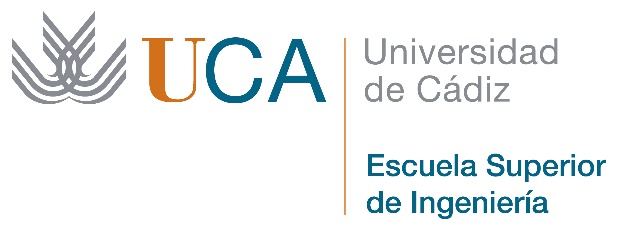 TRABAJO DE FIN DE GRADOGRADO EN INGENIERÍA EN DISEÑO INDUSTRIAL Y DESARROLLO DEL PRODUCTOTRABAJO DE FIN DE GRADOGRADO EN INGENIERÍA EN DISEÑO INDUSTRIAL Y DESARROLLO DEL PRODUCTODISEÑO DE UN EXOESQUELETO MECATRÓNICO PARA BRAZO HUMANODISEÑO DE UN EXOESQUELETO MECATRÓNICO PARA BRAZO HUMANOAUTOR: JOSÉ L. DEL VALLE  PRADERAAUTOR: JOSÉ L. DEL VALLE  PRADERACádiz, julio 2014Cádiz, julio 2014TRABAJO DE FIN DE GRADOGRADO EN INGENIERÍA EN DISEÑO INDUSTRIAL Y DESARROLLO DEL PRODUCTOTRABAJO DE FIN DE GRADOGRADO EN INGENIERÍA EN DISEÑO INDUSTRIAL Y DESARROLLO DEL PRODUCTODISEÑO DE UN EXOESQUELETO MECATRÓNICO PARA BRAZO HUMANODISEÑO DE UN EXOESQUELETO MECATRÓNICO PARA BRAZO HUMANODIRECTOR: ALFONSO  SÁNCHEZ  CASTELOAUTOR: JOSÉ L.  DEL  VALLE  PRADERADIRECTOR: ALFONSO  SÁNCHEZ  CASTELOAUTOR: JOSÉ L.  DEL  VALLE  PRADERACádiz, julio 2014Cádiz, julio 2014